Chapter: New York City Society of Health-system PharmacistsTopic: Active National Pharmacy Technician Certification as part of the registration renewal for New York State licensure as a registered pharmacy technician. Sponsored by: Christa Clay, Rafael Roman, Lilia Davenport, Tamara Hernandez, Stephen Eng, Doreen Chiu, Thomas Frisco, Sebastian Choi, Zachary Hecox, Charrai Byrd, Amisha Arya, Erin SimmsWhereas, Title 8, Article 137-A, Section 6844 of New York’s Education Law and Part 63 of the Commissioner’s Regulations establish licensing and registration for pharmacy technicians in the State of New York, both regulations fail to acknowledge the renewal of said licensing, Whereas, The Pharmacy Technician Certification Board (PTCB) and the National Healthcareer Association (NHA) both have established guidelines for renewal, in that a technician is required to complete 20 continuing education credits (1 credit hour must be on the subject of pharmacy law and 1 credit hour must be on the subject of patient safety) every two (2) years, Whereas, PTCB or NHA certification as a condition of registration renewal for pharmacy technicians New York State licensing establishes a continuing level of competency,Whereas, This would set up future precedence for more advanced licensing and more established career ladders for pharmacy technicians; therefore be it Resolved That:The New York State Council of Health-system Pharmacists supports the requirement of an active PTCB or NHA CPhT certification for all pharmacy technicians renewing their New York State licensure as registered pharmacy technicians. Date: 1/12/2024By: Resources:https://www.nhanow.com/pharmacy-technician-(cpht)-renewalhttps://www.ptcb.org/continuing-educationhttps://www.op.nysed.gov/professions/registered-pharmacy-technicians/laws-rules-regulations/article-137ahttps://www.op.nysed.gov/professions/registered-pharmacy-technicians/laws-rules-regulations/part-63NameSignatureRafael Roman, BA, CPhT, CSPT, RPhT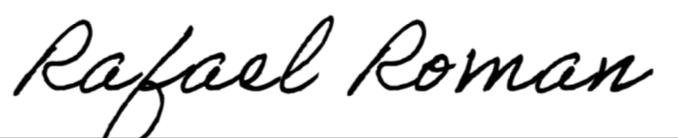 Christa Clay, CPhT-Adv, CVAChrista ClayTamara Hernandez, PharmD, MA, MBA, BCPPS   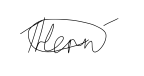 Lilia Davenport, PharmD, BCPS, BCOP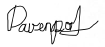 Doreen Chiu, PharmD, BCPS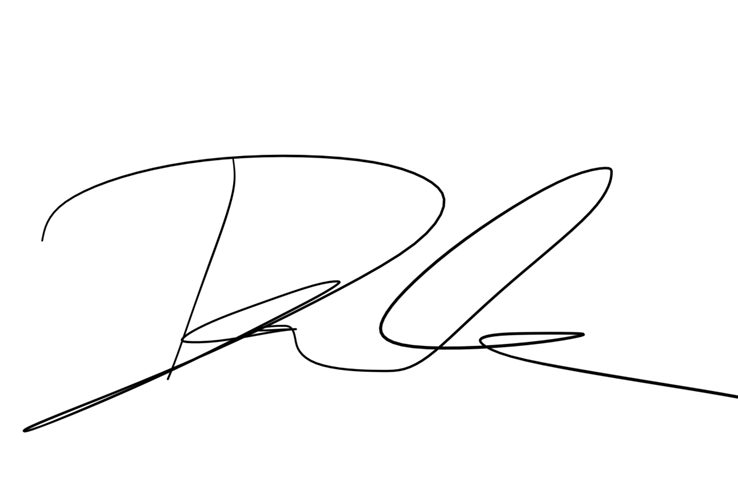 Thomas Frisco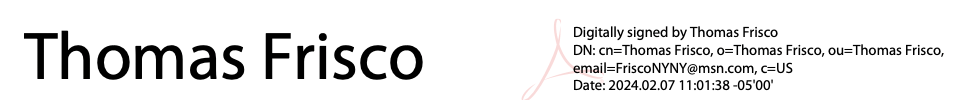 Stephen Eng, PharmD, BCOP 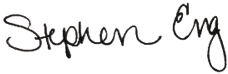 Sebastian Choi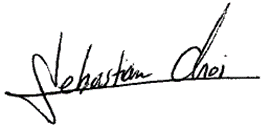 Zachary Hecox, PharmD, CACP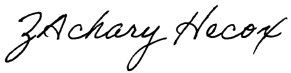 Amisha Arya, PharmD, BCSCP, CJCP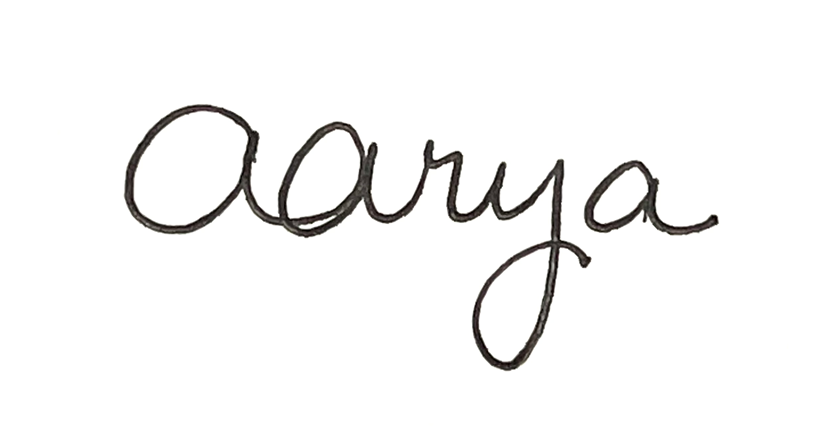 Charrai Byrd, PharmD, MBA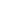 Erin Simms, PharmD, BCPPSErin Simms